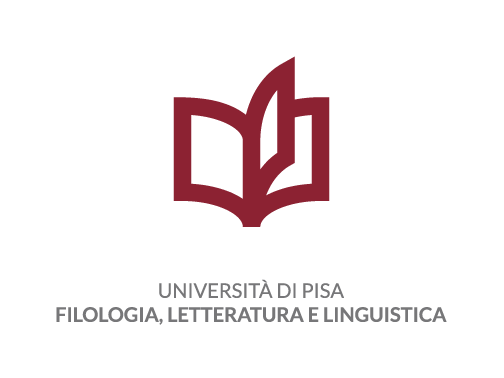 Al/la coordinatore/trice del Corso di Dottorato in__________________________________________Università di PisaOggetto: richiesta di rimborso spese da imputare sui Fondi dell’InternazionalizzazioneIl/la sottoscritt__, _________________________________, alliev__ □ con borsa / □ senza borsadel Corso di Dottorato in __________________________________________________,anno di corso ____, ciclo _______,CHIEDECon la presente il rimborso delle seguenti spese, preventivate o sostenute in occasione del soggiorno di studio svolto presso l’Università di ____________________________________________, dal ___/___/___ al ___/___/___:Il/la sottoscritt__ s’impegna a produrre/allega i relativi giustificativi di spesa.*Luogo e data ____________________				Firma _______________________________Approvato del coordinatore del Corso di Dottorato in ___________________________________________Luogo e data ____________________				Firma _______________________________*NB: per ottenere il rimborso, è necessario che i documenti fiscali presentati (fatture, ricevute ecc.) rechino la seguente intestazione: Nome Cognome -- Dipartimento di Filologia, Letteratura e Linguistica – Piazza Torricelli 2, 56126 Pisa –codice fiscale: 80003670504.Voce di spesaValutaImportoTasse d’iscrizioneContributi per serviziAssicurazione sanitariaAltro (specificare)